TUTORIAL PARA IDENTIFICAR BIBLIOGRAFÍA FÍSICA EN EL ACERVO DE BIBLIOTECA UPB.Utiliza el archivo de Excel con el listado del acervo para encontrar los libros que se disponen en la biblioteca universitaria UPB.Identifica el código de clasificación correspondiente al área o carrera. (Id Escuela – Columna B) 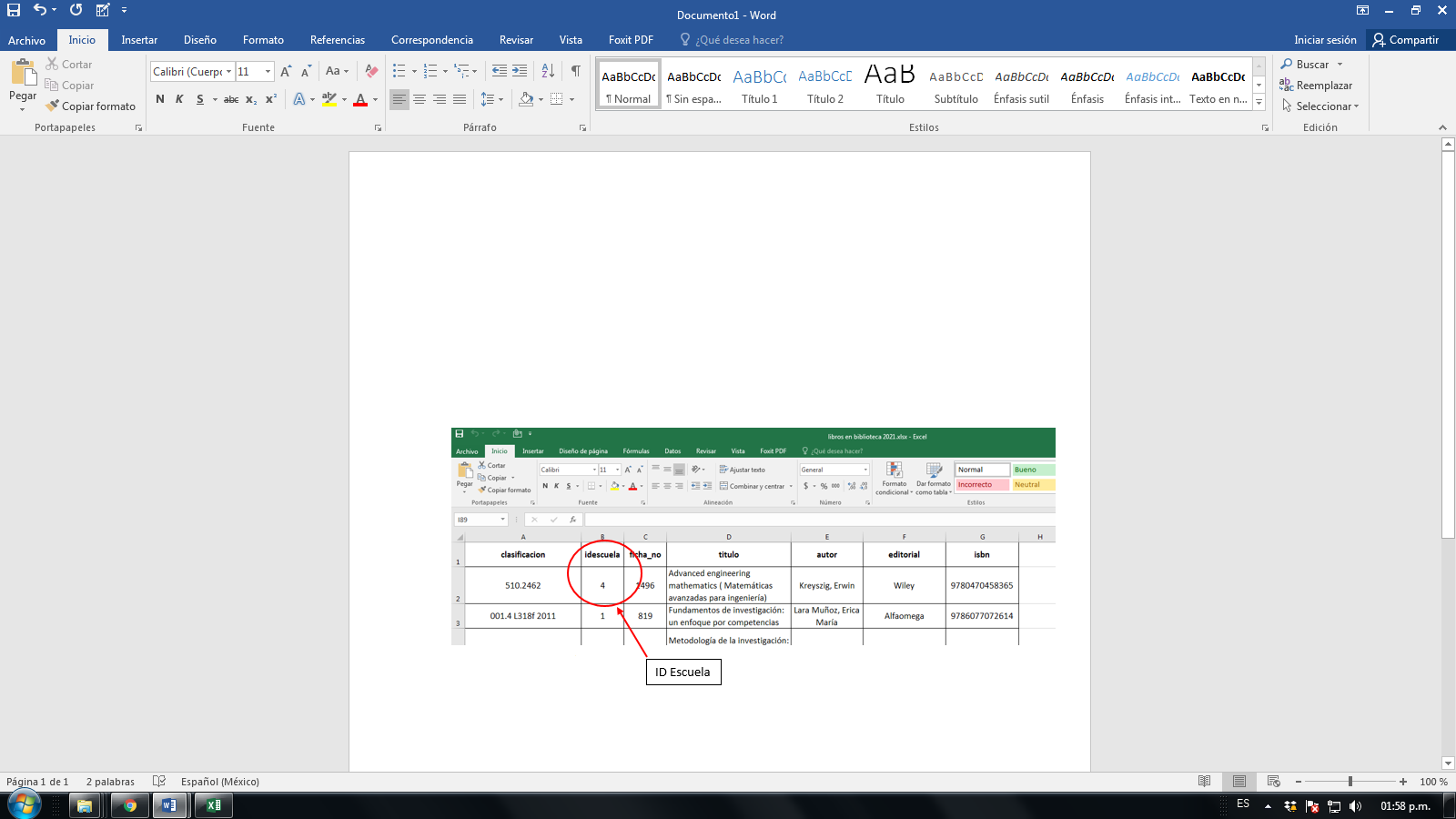 ILT 1					IDI 2IAT3IRO 4ACERVO GENERAL 5IBI 6 IFI 7Busca (Ctrl+B) título, autor o editorial del libro que requieres.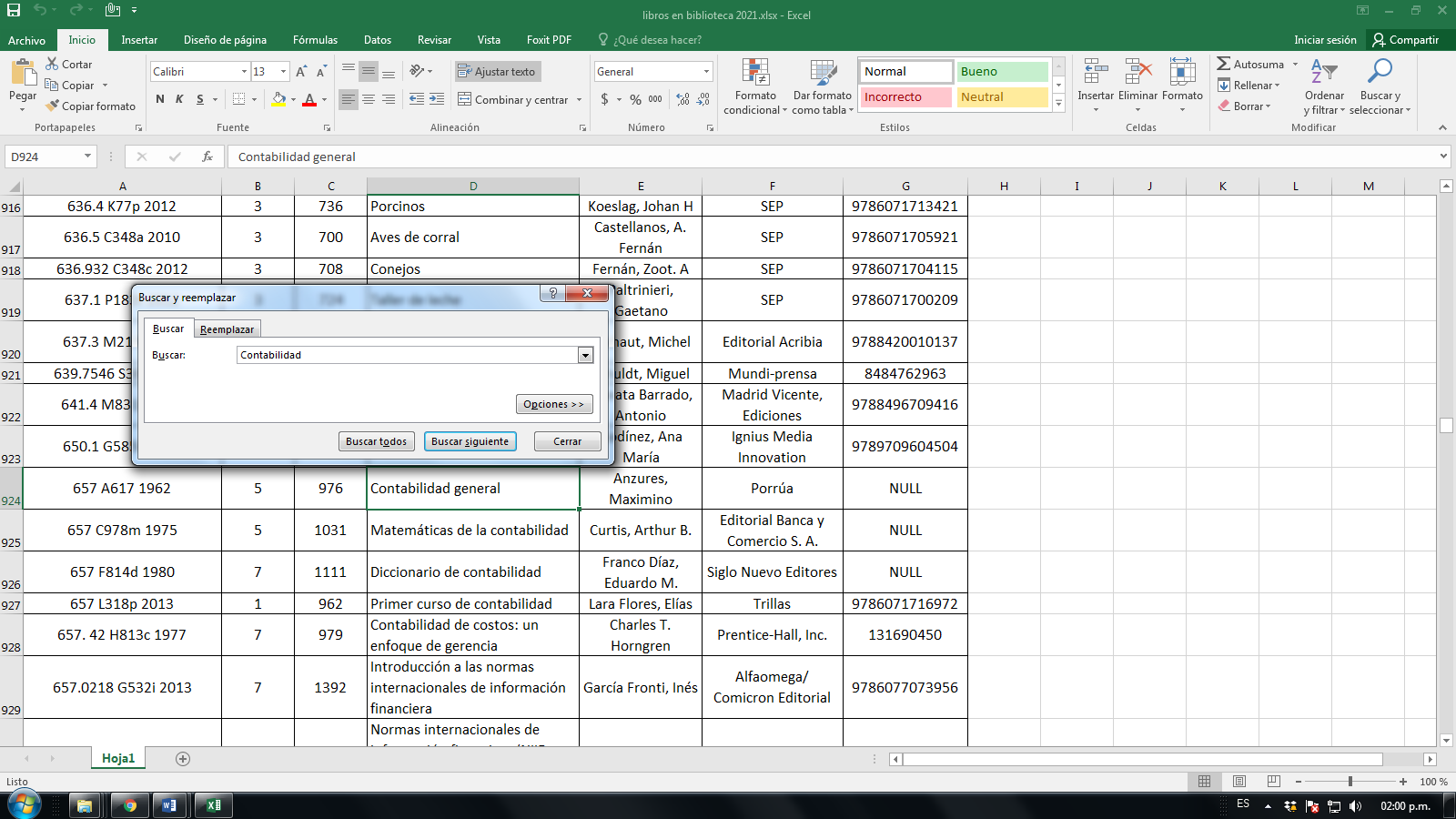 Copia los datos del  libro y compártelos a los bibliotecarios por medio del correo  biblioteca@upbicentenario.edu.mxPasa a recoger y entregar en los días que te corresponde asistir de manera presencial a la universidad. No olvides cumplir con los protocolos de salud dispuesto por las autoridades sanitarias y de educación. clasificaciónid escuelaficha_notituloautoreditorial510.246241496Advanced engineering mathematics ( Matemáticas avanzadas para ingeniería)Kreyszig, ErwinWiley